АДМИНИСТРАЦИЯ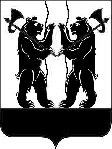 ЯРОСЛАВСКОГО  МУНИЦИПАЛЬНОГО  РАЙОНАПОСТАНОВЛЕНИЕ21.11.2017                                                                                                                               № 3939О внесении изменений в постановление Администрации ЯМР от 15.11.2017 № 3915  «О назначении членами Общественной палаты Ярославского муниципального района»Администрация района  постановляет:1. Внести следующие изменения в список  членов Общественной палаты                                                          Ярославского муниципального района, предложенных Главой Ярославского муниципального района и главами городского и сельских поселений ЯМР, утвержденный постановлением Администрации Ярославского               муниципального района от 15.11.2017 № 3915:строку 6 списка читать в новой редакции:2.Опубликовать постановление в газете «Ярославский агрокурьер».3. Постановление вступает в силу со дня официального опубликования.Глава Ярославскогомуниципального района                                                                  Н.В. Золотников6Глава поселения